Calendar subject to change.Please check website (www.castrovalleyrotary.org) for the most up-to-date calendar.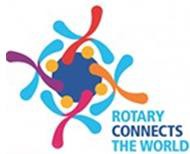 MAKING A DIFFERENCE STARTS IN CASTRO VALLEYDATEEVENTTIMELOCATIONNOTESJanuary 21Lunch Meeting12:00-1:30 pmRedwood CanyonSpeaker on websiteJanuary 22Board Meeting (4th Wed)5-6 ENDOWMENT6:00-7:30 pmJPsAll members invited.<Red Badge Req.>January 28Lunch Meeting12:00-1:30 pmRedwood CanyonSpeaker on websiteFebruary 4No Lunch MeetingDARKFebruary 4Wine Pairing Dinner6:00 p.m.Wedgewood at Redwood CanyonFebruary 11Lunch MeetingStudent Speech Contest12:00-1:30 pmRedwood CanyonSPEECH CONTESTFebruary 20Chamber Mixer - **Sponsor Poker/Chili5:30-7:30 pmTBDChamber Event Rotary is a memberFebruary 18Lunch Meeting12:00-1:30 pmRedwood CanyonSpeaker on websiteFebruary 25Lunch Meeting12:00-1:30 pmRedwood CanyonSpeaker on websiteFebruary 26Board Meeting (4th Wed)6:00-7:30 pmJPsAll members invited.<Red Badge Req.>March 1Grants Due 5PM 3/1Notify by Mar 30Grants@CastroValleyRotary.OrgCastroValleyRotary.OrgMarch 3Lunch Meeting12:00-1:30 pmRedwood CanyonSpeaker on websiteMarch 5DistrictSpeech Contest6:15 PMCastlewood Ctry Club$25/attendeeMarch 10Lunch Meeting12:00-1:30 pmRedwood CanyonSpeaker on websiteMarch 14Texas Hold ‘EmRescheduled to October 2020TBDDawn OrtizMarch 19Chamber Mixer- Taste of CV5:30-7:30 PMMoose LodgeChamber Event Rotary is a memberMarch 17Lunch Meeting** St Paddys Day **12:00-1:30 pmRedwood CanyonSpeaker on websiteMarch 24Lunch Meeting12:00-1:30 pmRedwood CanyonSpeaker on websiteMarch 25Board Meeting (4th Wed)6:00-7:30 pmJPsAll members invited.<Red Badge Req.>March 31Lunch Meeting12:00-1:30 pmRedwood CanyonSpeaker on websiteApril 4Potential District Training Conf????1st weekend—board+ key members.April 4Chamber6-10TBDEden AwardsApril 7Lunch Meeting12:00-1:30 pmRedwood CanyonSpeaker on websiteApril 14Lunch Meeting12:00-1:30 pmRedwood CanyonSpeaker on websiteApril 16Chamber Mixer5:30-7:30 pmTBDChamber Event Rotary is a memberApril 21Lunch Meeting12:00-1:30 pmRedwood CanyonSpeaker on websiteApril 22Board Meeting (4th Wed)5-6 ENDOWMENT6:00-7:30 pmJPsAll members invited.<Red Badge Req.>April 28No Lunch MeetingDARKApril 28Club Mixer5:30-7:30 pmCastro Valley Marketplace (tentative)May 5Lunch Meeting with Hayward Rotary12:00-1:30 pm@Hayward odd years; CV even yrs).RODEO PROGRAM(Cliff Inviting Haywd)May 8Chili Cook-off5:00-9:00 pmRowell RanchThis an all hands-on deck Club EventMay 9Rodeo Parade10:00 am-1:00 pmCastro Valley BlvdThis an all hands-on deck Club EventMay 12Lunch Meeting12:00-1:30 pmRedwood CanyonSpeaker on websiteMay 21Chamber Mixer5:30-7:30 pmTBDChamber Event Rotary is a memberMay19Lunch Meeting12:00-1:30 pmRedwood CanyonSpeaker on websiteMay 26Lunch Meeting12:00-1:30 pmRedwood CanyonSpeaker on websiteMay 27Board Meeting (4th Wed)6:00-7:30 pmJPsAll members invited.<Red Badge Req.>June 2Lunch Meeting12:00-1:30 pmRedwood CanyonSpeaker on websiteJune 6-10Rotary InternationalHonoluluConventionJune 9Lunch Meeting12:00-1:30 pmRedwood CanyonSpeaker on websiteJune 16Lunch Meeting12:00-1:30 pmRedwood CanyonSpeaker on websiteJune 18Chamber Mixer5:30-7:30 pmTBDChamber Event Rotary is a memberJune 23Lunch Meeting12:00-1:30 pmRedwood CanyonSpeaker on websiteJune 24Board Meeting (4th Wed)6:00-7:30 pmJPsAll members invited.<Red Badge Req.>June 30NO LUNCH MEETING12:00-1:30 pmJune 30Demotion5:00-8:30 pmRowell Ranch